ΣΤΟΙΧΕΙΑ ΜΕΛΩΝ ΟΙΚΟΓΕΝΕΙΑΣ ΠΟΥ ΔΙΚΑΙΟΥΝΤΑΙ ΕΙΣΟΔΟΥ ΣΤΟΝ ΠΟΝΣΥΖΥΓΟΣ (Ονοματεπώνυμο)……………..…………………………………………………………………...Β. 	ΤΕΚΝΑ (Ονοματεπώνυμο):...........................................................................................................:...........................................................................................................:...........................................................................................................:...........................................................................................................:...........................................................................................................ΔΙΚΑΙΟΛΟΓΗΤΙΚΑ ΠΟΥ ΑΠΑΙΤΟΥΝΤΑΙ ΓΙΑ ΤΗΝ ΕΚΔΟΣΗ ΑΔΕΙΑΣ ΣΤΟΝ Π.Ο.Ν.Δύο (2) έγχρωμες φωτογραφίες ταυτότητας του αιτούντος .Φωτοτυπία της αστυνομικής ταυτότητας του μέλους ή των μελών της οικογενείας.Φωτοτυπία της υπηρεσιακής ταυτότητας του αιτούντος ή βεβαίωση απασχόλησης του από τον οικείο φορέα.Φωτογραφία      ΠΡΟΜΗΘΕΥΤΙΚΟΣ ΟΡΓΑΝΙΣΜΟΣ ΝΑΥΤΙΚΟΥ       ΙΕΡΑ ΟΔΟΣ 102Α ΒΟΤΑΝΙΚΟΣ       ΤΗΛ: 2103466007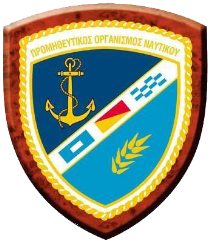 ΦωτογραφίαΦωτογραφίαΥΠΕΥΘΥΝΗ ΔΗΛΩΣΗ – ΑΙΤΗΣΗΥΠΕΥΘΥΝΗ ΔΗΛΩΣΗ – ΑΙΤΗΣΗΥΠΕΥΘΥΝΗ ΔΗΛΩΣΗ – ΑΙΤΗΣΗΔΙΚΑΙΟΥΜΕΝΩΝ ΕΞΥΠΗΡΕΤΗΣΗΣ ΣΤΟΝ ΠΟΝΕΡΓΑΖΟΜΕΝΩΝ / ΜΕΛΩΝ ΦΟΡΕΩΝΔΙΚΑΙΟΥΜΕΝΩΝ ΕΞΥΠΗΡΕΤΗΣΗΣ ΣΤΟΝ ΠΟΝΕΡΓΑΖΟΜΕΝΩΝ / ΜΕΛΩΝ ΦΟΡΕΩΝΔΙΚΑΙΟΥΜΕΝΩΝ ΕΞΥΠΗΡΕΤΗΣΗΣ ΣΤΟΝ ΠΟΝΕΡΓΑΖΟΜΕΝΩΝ / ΜΕΛΩΝ ΦΟΡΕΩΝΣΤΟΙΧΕΙΑ ΔΗΛΟΥΝΤΟΣ ΚΑΙ ΑΙΤΟΥΝΤΟΣΣΤΟΙΧΕΙΑ ΔΗΛΟΥΝΤΟΣ ΚΑΙ ΑΙΤΟΥΝΤΟΣΣΤΟΙΧΕΙΑ ΔΗΛΟΥΝΤΟΣ ΚΑΙ ΑΙΤΟΥΝΤΟΣΦΟΡΕΑΣ: Σύλλογος Εργαζομένων 1ης & 2ης Υγειονομικής Περιφέρειας.ΦΟΡΕΑΣ: Σύλλογος Εργαζομένων 1ης & 2ης Υγειονομικής Περιφέρειας.ΦΟΡΕΑΣ: Σύλλογος Εργαζομένων 1ης & 2ης Υγειονομικής Περιφέρειας.Ονοματεπώνυμο:.............................................................................................Ονοματεπώνυμο:.............................................................................................Ονοματεπώνυμο:.............................................................................................Διεύθυνση:.......................................................................................................Διεύθυνση:.......................................................................................................Διεύθυνση:.......................................................................................................Τηλ Οικίας/Υπηρεσίας/Κινητό:.........................................................................Τηλ Οικίας/Υπηρεσίας/Κινητό:.........................................................................Τηλ Οικίας/Υπηρεσίας/Κινητό:.........................................................................Α/α Ειδικής Ταυτότητας Εισόδου στον Π.Ο.Ν.:...............................................Α/α Ειδικής Ταυτότητας Εισόδου στον Π.Ο.Ν.:...............................................Α/α Ειδικής Ταυτότητας Εισόδου στον Π.Ο.Ν.:...............................................Ημερομηνία:......./....../........                                                    Ο/Η Δηλ..........- Αιτ………..……..………..…..…..………O/H …………………….…..Υπογραφή ΑιτούντοςΣφραγίδα Φορέα –Ονοματεπώνυμο – Υπογραφή ΘεωρήθηκεΘεωρήθηκεΟ Διευθυντής ΠΟΝΟ Διευθυντής ΠΟΝ